SAMARBEIDSUTVALET/SKULEMILJØUTVALET 2021/2022Deltakarar 
Rektor – Tor Arne AasenLeiar FAU –    Gabriela Segredo BenincasaNestleiar FAU- Sveinar KleiveRepresentant føresette: Åshild Sævik og Bente Iren SævikRepresentant pedagogisk tilsett – Linn Urke Osnes og Bente Sæther EikremRepresentant andre tilsette – Therese Moldskred HasundPolitisk representant – Magnus Kleven Eriksen (vara: Geir Sindre Røyseth)Elevrepresentant –Magne Oliver LangelandElevrepresentant – Sondre Grimstad Sukka 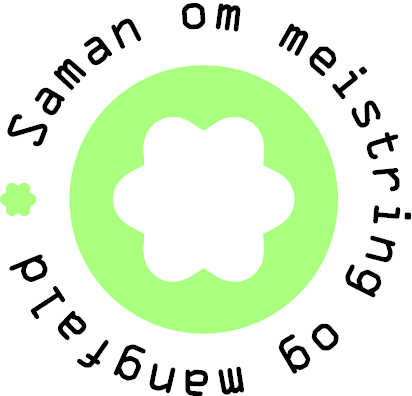 